Name: ____________________________________________			Date __________________Before you meet with your mentor for this module, you should have sent your third paper to your mentor for review and suggestions, your Bible reading and memory work.  When you meet with your mentor, have your mentor initial each box.  When this form is completed it needs to be sent, faxed, or emailed to the District Office.  If your meeting was virtual, you may initial for your mentor.  The final eight modules need to be completed before the written ordination exam may be taken.I.  Position Paper #3:For this module you must write your third position paper on “Christ our Healer”.  The rubric that we will use to grade this paper is on-line at cdcma.org.  It is located under Resources and under Ordination/Consecration resources.  Email your paper to your mentor prior to your meeting so that he can read it and make comments and suggestions to help you when you meet.  Once your mentor has initialed this box, send your revised paper to the appropriate grader who has been approved by the LO&CC.  When our grader has completed her work and approved your paper, she will contact our office and your mentor about your progress.II.  Practicum:Each month you are to discuss with your mentor a practical area of ministry and/or practice.  This month you should discuss with him:Sermon/Teaching PreparationHow does your mentor prepare for sermons/teachings?  Are there resources that he likes and prefers?  What does he prefer to do with sermon/teaching series?  What has she found to be most helpful?  Are there some suggestions that your mentor has when it comes to delivery of the message/teaching?  What does your mentor like to do as they consider the creativity and variety of their presentation, application points, emphasis on the Holy Spirit to live the Christian life, etc.?III.  Bible Reading:During this last year of preparation for ordination/consecration, you are to read the Bible one more time in a different version of your choice.  To get this completed in 9 modules, you need to read about 130 chapters per module.  The following chapters must be read this month.IV.  Scripture Memory for Key Theological Doctrines on the Exam:Matthew 8:14-17James 5:14-16You are to quote these verses below and the Biblical doctrine that it develops and supports.V.  Discipleship:		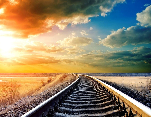 An official worker in the CDCMA needs to model obedience to our Lord’s Great Commandments (Matthew 22) and Great Commission (Matthew 28).  He also needs to be equipping the saints (Ephesians 4).  A very easy plan of obedience and modeling this is to form a small group of 2-3 that meets once a week to discuss and practice these topics.  This is explained below.  The mentor may suggest a different discipleship plan or the mentor will have the mentee continue with a discipleship plan that she is using.  Each month you are to share with your mentor how you are doing in these areas of discipleship.  The CDCMA Core Values are very similar to these commands!Love God/Spirit Dependence:  In your Scripture reading this month, how did it impact your relationship with God?  What are you hearing from the Lord?  How has this impacted your love for God and dependence on His Spirit?  Love Others/Missional Living:  How did your reading affect your relationship with others and how you love them?  What have you done or said to build relationships with non-believers?  Have you shared the gospel or shared your story of faith with a non-believer this month?  Go Make Disciples/Leadership Development:  What did you do this past month to go and make disciples and build leaders?  Is there something that the Lord has revealed to you where you are struggling and your mentor can encourage you and pray for you?VersionChapters 131-260